Insights project: Inquiry model				Student name:__________________________							Date:___________________  Block: _________Project name :  Bag of Bigger numbers ^Observations and doodlesObservations and doodles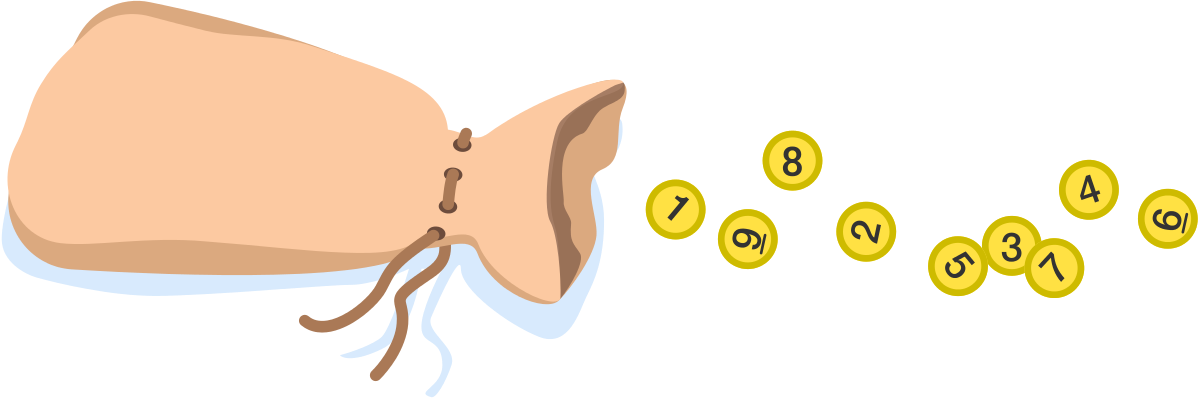 Ali and Zoe reach into a bag that they know contains nine lottery balls numbered 1-9. They each take one ball out to keep and they look at it secretly. Then, they make the following statements, in order:Ali: "I don't know whose number is bigger." 
Zoe: "I don't know whose number is bigger either." 
Ali: "I still don't know whose number is bigger." 
Zoe: "Now I know that my number is bigger!"Assuming Ali and Zoe are perfectly logical, what is Zoe's smallest possible number?Wrong answers and guesses   (Goldilocks)Wrong answers and guesses   (Goldilocks)Solve + explain(for your convenience, putting it again here)Ali: "I don't know whose number is bigger." 
Zoe: "I don't know whose number is bigger either." 
Ali: "I still don't know whose number is bigger." 
Zoe: "Now I know that my number is bigger!"